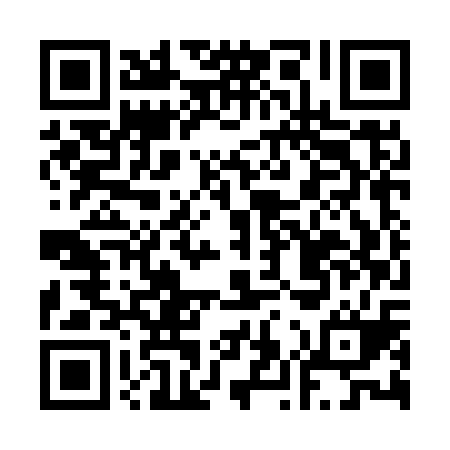 Ramadan times for Borda da Mata, BrazilMon 11 Mar 2024 - Wed 10 Apr 2024High Latitude Method: NonePrayer Calculation Method: Muslim World LeagueAsar Calculation Method: ShafiPrayer times provided by https://www.salahtimes.comDateDayFajrSuhurSunriseDhuhrAsrIftarMaghribIsha11Mon4:504:506:0512:143:406:236:237:3412Tue4:514:516:0612:143:406:226:227:3313Wed4:514:516:0612:143:406:216:217:3214Thu4:524:526:0612:143:396:216:217:3115Fri4:524:526:0712:133:396:206:207:3016Sat4:524:526:0712:133:396:196:197:2917Sun4:534:536:0712:133:386:186:187:2818Mon4:534:536:0812:123:386:176:177:2719Tue4:544:546:0812:123:376:166:167:2620Wed4:544:546:0912:123:376:156:157:2521Thu4:544:546:0912:123:376:146:147:2422Fri4:554:556:0912:113:366:136:137:2323Sat4:554:556:1012:113:366:126:127:2224Sun4:564:566:1012:113:356:116:117:2125Mon4:564:566:1012:103:356:106:107:2026Tue4:564:566:1112:103:346:096:097:1927Wed4:574:576:1112:103:346:086:087:1828Thu4:574:576:1112:093:336:076:077:1729Fri4:574:576:1212:093:336:066:067:1630Sat4:584:586:1212:093:326:056:057:1531Sun4:584:586:1212:093:326:056:057:151Mon4:584:586:1312:083:316:046:047:142Tue4:594:596:1312:083:316:036:037:133Wed4:594:596:1312:083:306:026:027:124Thu4:594:596:1412:073:306:016:017:115Fri5:005:006:1412:073:296:006:007:106Sat5:005:006:1412:073:285:595:597:097Sun5:005:006:1512:073:285:585:587:088Mon5:015:016:1512:063:275:575:577:079Tue5:015:016:1512:063:275:565:567:0710Wed5:015:016:1612:063:265:565:567:06